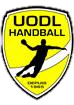 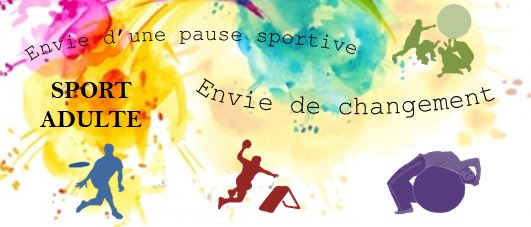 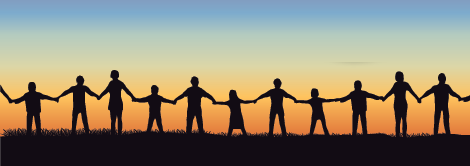 gggCette fiche permet l’affiliation à la FSGT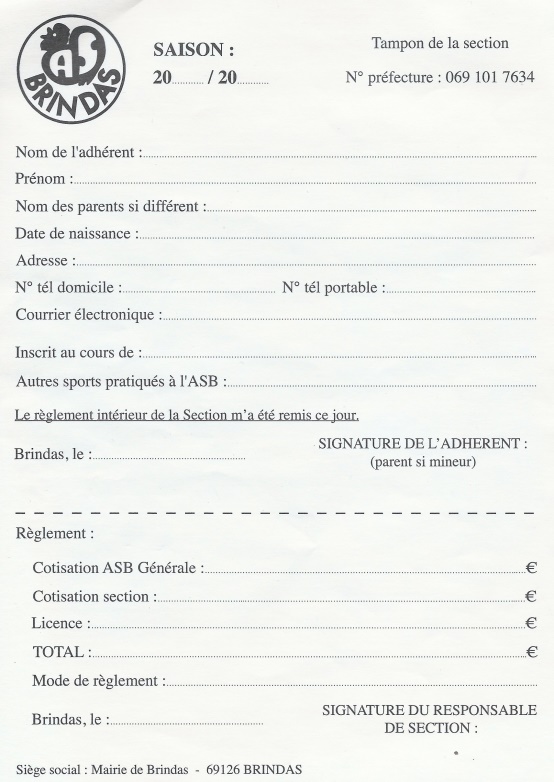 